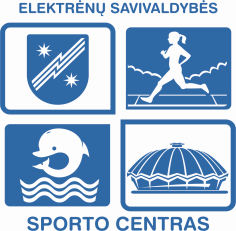 2017 M. GEGUŽĖS MĖN. VEIKLOS PLANAS                        TVIRTINU								                                                      Sporto centro							                                                                   direktorius			Alfredas Antanas VainauskasEil. NrData /laikasPavadiniams AtsakingasDalyviai (gimimo metai)VietaKita informacijaRezultatas1.2017-05-05/06Tarptautinis vaikų dziudo turnyrasK.Vitkauskas, R.Žemaitaitis, G.Akelis25Latvija/Ryga2.2017-05-05/07Volvo CupG.Žibortaitė,
R. Satkauskaitė~15/
(2005-2009)Latvija/Ryga3.2017-05-06Tarpmiestinis rankinio turnyras „Druskininkų Pavasaris 2017“B.Vaišnienė14
(1999)Druskininkai4.2017-05-06LSD „Žalgiris“ vaikinų zoninės futbolo varžybosV.Fedotov,
E.Cchovrebovas~12
(1998 ir vyr.)UkmergėSuaugusiųjų sportas5.2017-05-06/0744-asis Lietuvos pėsčiųjų keliautojų maratonasG.Jorudienė
K.Dringelis19
(2000-2004)Druskininkai2017-05-06/07Lietuvos taurėO.Manomaitis5 dal ( 2001-2003)Trakai6.2017-05-07LSD „Žalgiris“  merginų zoninės tinklinio varžybosR. Šarapienė, E.Cchovrebovas~13
(1998 ir vyr.)ŠalčininkaiSuaugusiųjų sportas7.2017-05-07LSD„Žalgiris“  vaikinų zoninės krepšinio varžybosR.Kazerav,
E.Cchovrebovas~15
(1998 ir vyr.)TrakaiSuaugusiųjų sportas8.2017-05-10/11LA „Dzukijos taurė“R.Voronkova5/
(2000-2001)Alytus9.2017-05-12/14Buriavimo „Pilypo taurė“ varžybosD.Gerasimavičius16/(2000-2005)Nida10.2017-05-13/14Lietuvos jaunių ir vaikų asmeninis čempionatas(šaudymasR.Navickas2/
(2003)Rokiškis11.2017-05-13/17Europos U-21 taurė ir MTSK.Vitkauskas,R.Žemaitaitis, MBočkovė5/ 
(U-21)Kaunas12.2017-05-14Trakų pusmaratonisI.Ivoškienė, A.Valatkevičius15/
(2004 ir jns.)Trakai13.2017-05-15/18Buriavimo stovyklaD.Gerasimavičius16/(2000-2005)Nida14.2017-05-18LA vaikų turnyrasR. Voronkova,
I. Ivoškienė12/
(2004 ir jns.)Panevėžys 15.2017-05-18/21SELL žaidynėsK.Vitkauskas4/
(Suaugę)Ryga16.2017-05-18/24Pasaulio Grand Slam ir MTSK.Vitkauskas1/
(Suaugę)Rusija/Jekaterenburgas17.2017-05-19Kauno sezono atidarymasR. Voronkova,
I. Ivoškienė3-4/
(2000-2002)Kaunas18.2017-05-19-21Lietuvos buriavimo taurėD.Gerasimavičius16/
(2000-2006)Nida19.2017-05-19-24Europos U-18 taurė ir MTSR. Žemaitaitis2/
(U-18)Lenkija/Gdanskas20.2017-05-20Kauno jaunių – jaunimo čempionatasO.Manomaitis5 dal (2001-2003)Kaunas21.2017-05-21 Januliavičiaus taurė 2017M.Prūsaitis20/
(2002-2010)Jonava22.2017-05-22  LA Kauno vaikų turnyrasR. Voronkova,
I. Ivoškienė12/ 
(2004 ir jns)Kaunas23.2017-05-26/28Lietuvos jaunių ir jaunimo čempionatasO.Manomaitis5 dal (2001-2003)Trakai24.2017-05-27 Sportinių šokių turnyras „Vaikų pasaulis“M.Prūsaitis~10
(2003 ir jns.)
Elektrėnai25.2017-05-27/28Rs feva ir katamaranų Lietuvos taurė I etapasD.Gerasimavičius20/
(1998-2005)Elektrėnai26.2017-05-27/28Sportas visiems/keliautojų sportasG.Jorudienė9/
(2000-2004)Palanga27.2017-05-29Vaikų dziudo turnyrasK.Vitkauskas,R.Žemaitaitis, Mbočkovė20/28.2017-05-30/31LA Kauno pirmenybėsR. Voronkova,
I. Ivoškienė4/
(2000-2002)